Existing workshop/Garage photos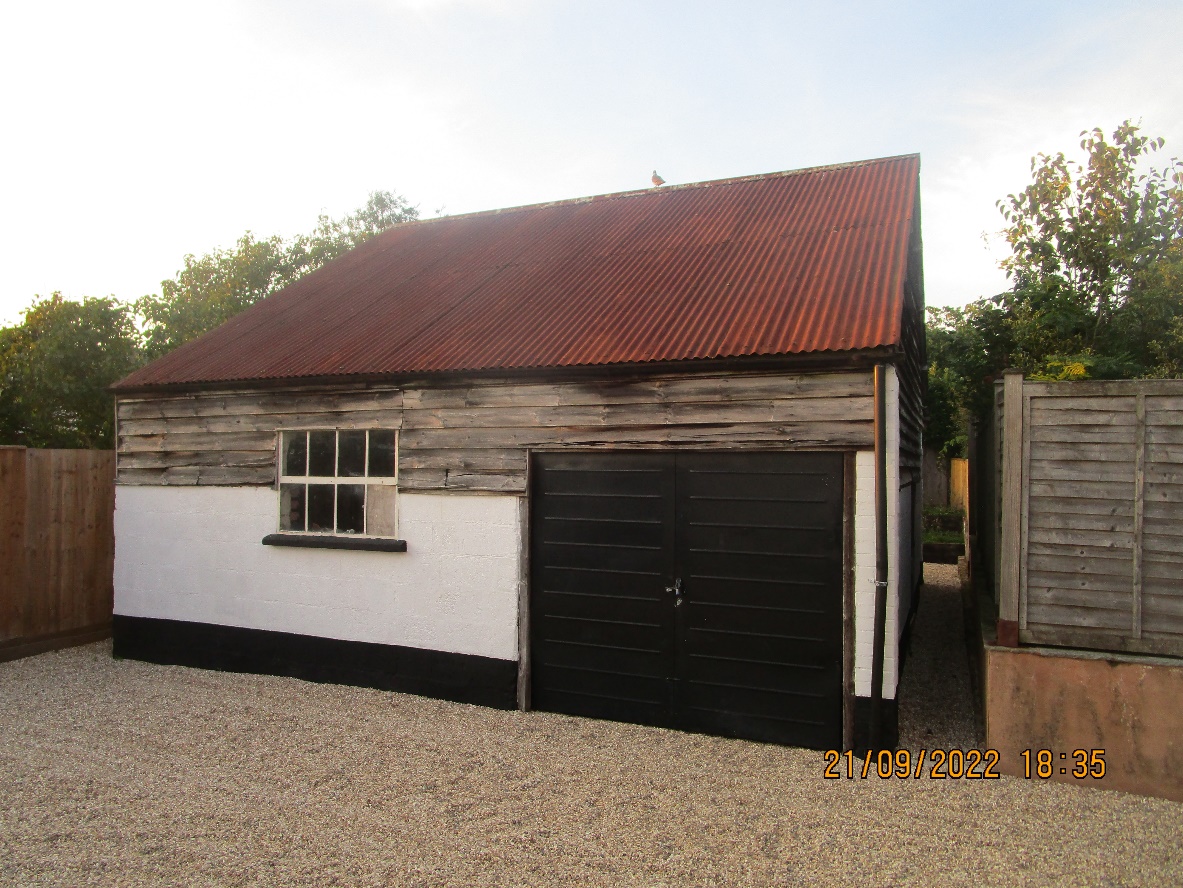 Southern elevation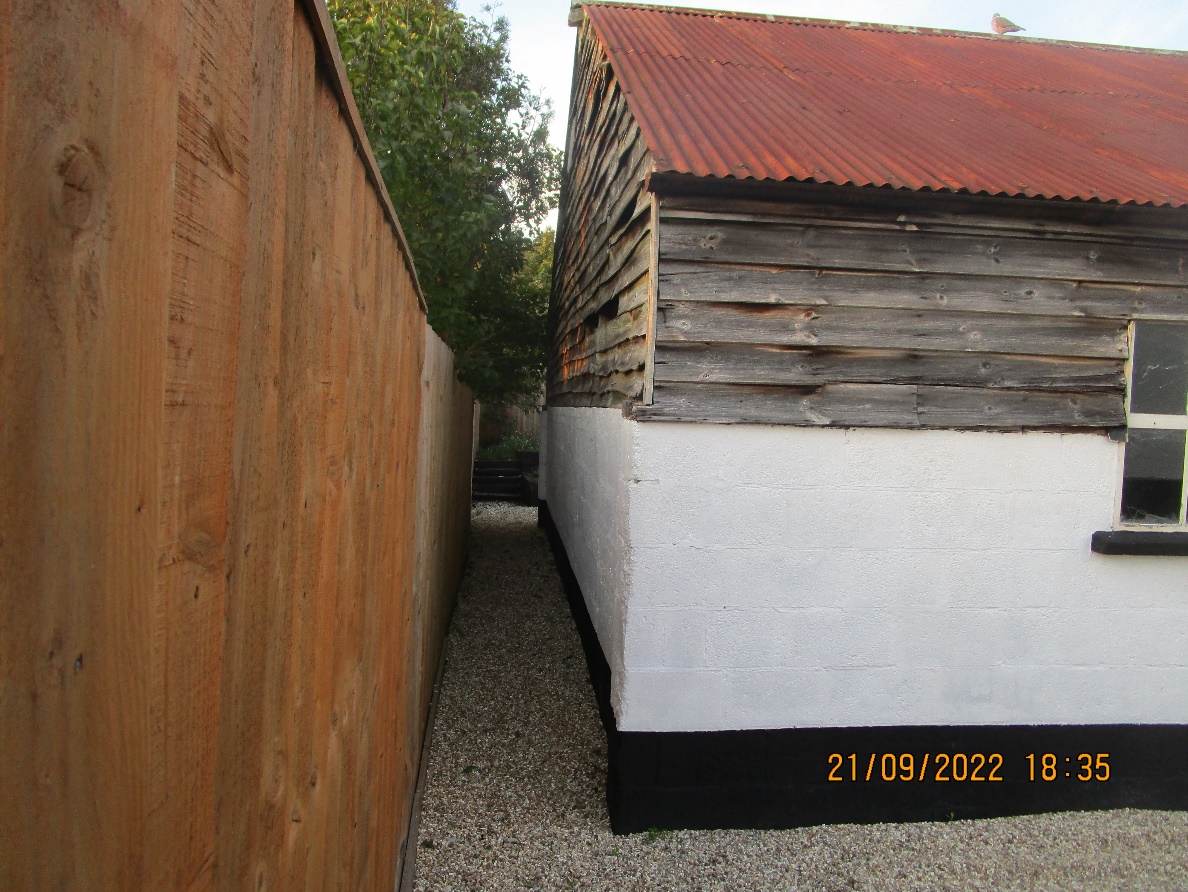 Southern and western elevation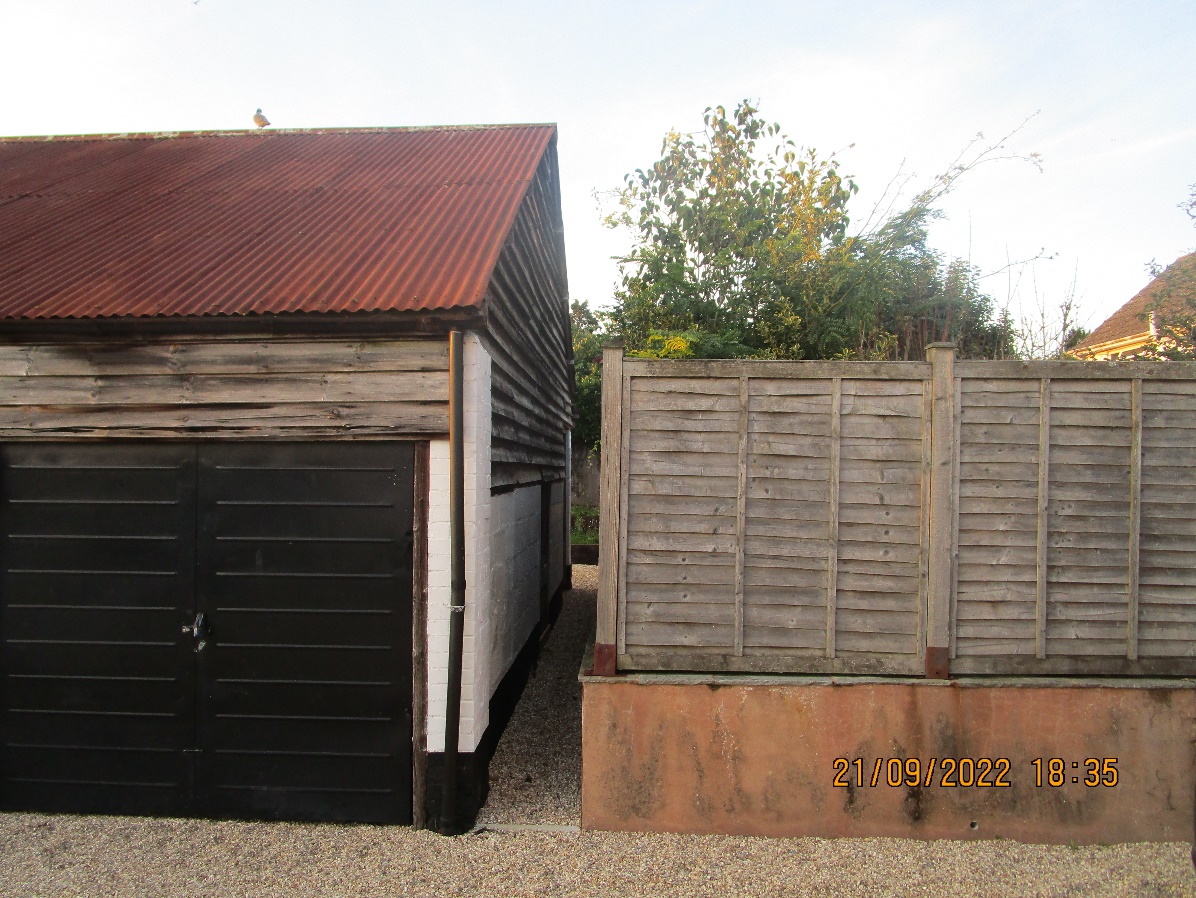 Southern and eastern elevation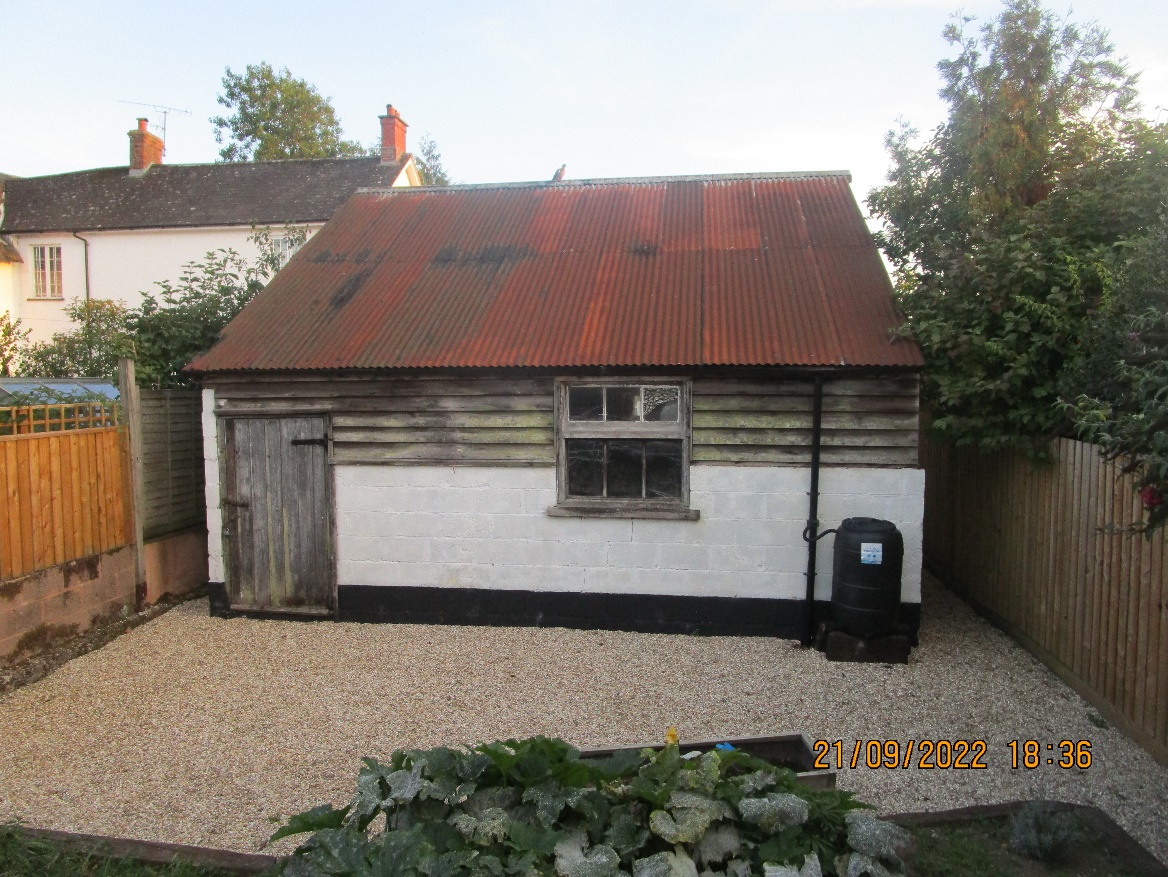 Northern elevation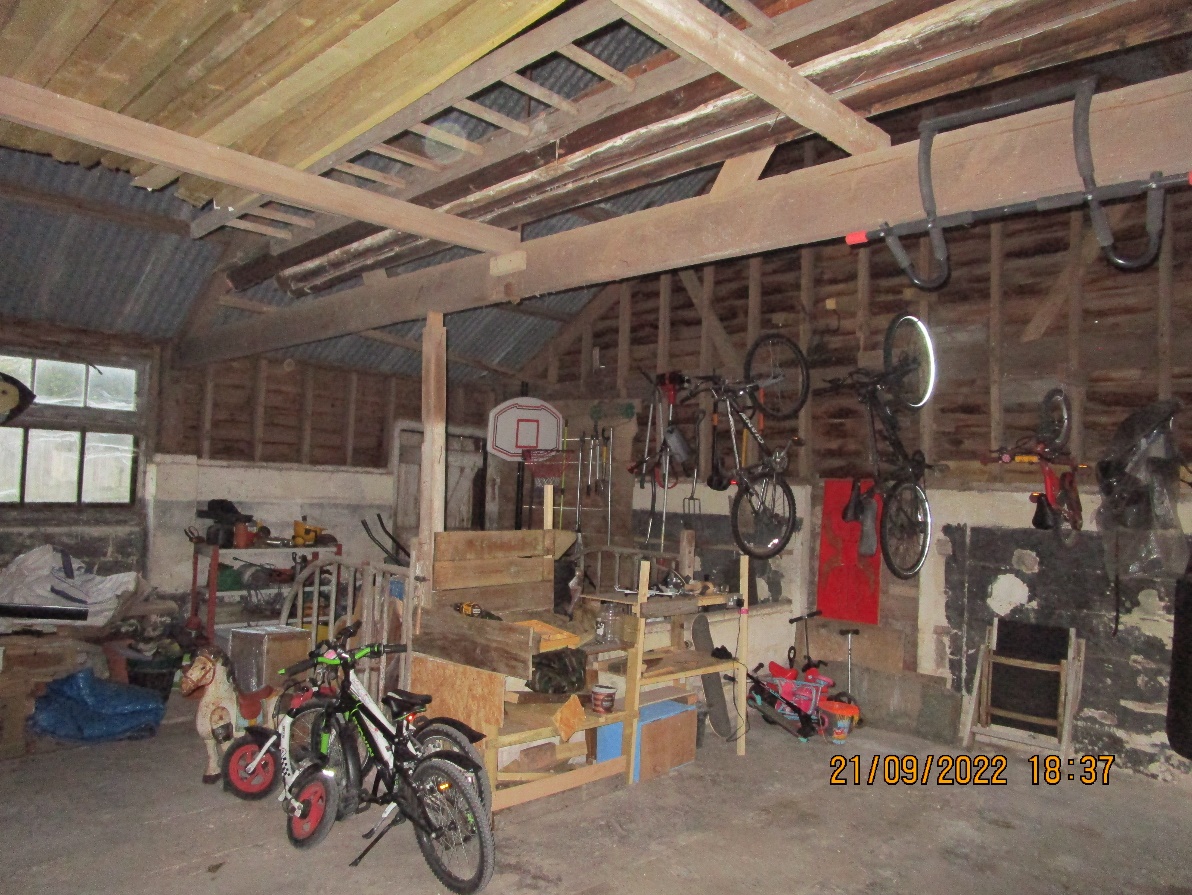 Internal view looking at the northern and western elevation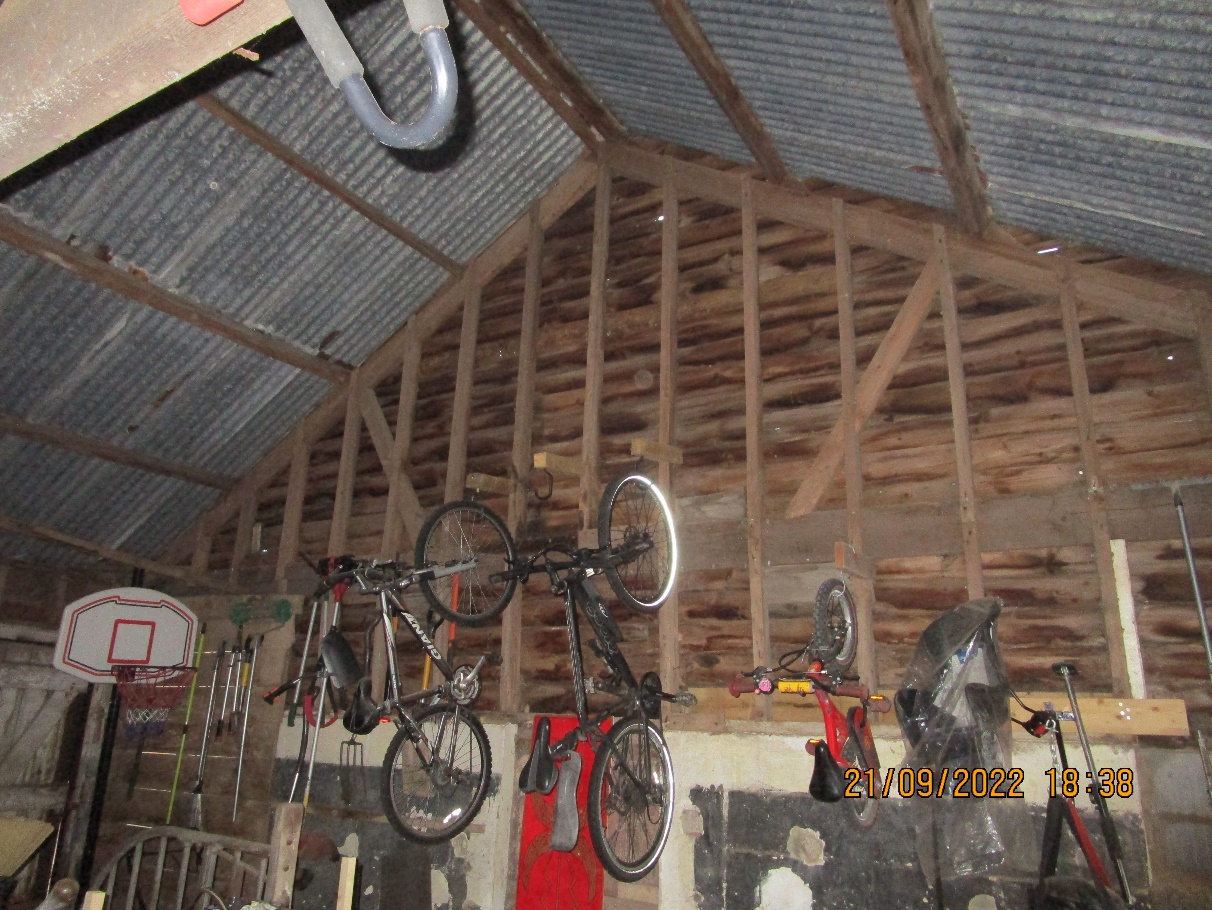 Internal view looking at the western elevation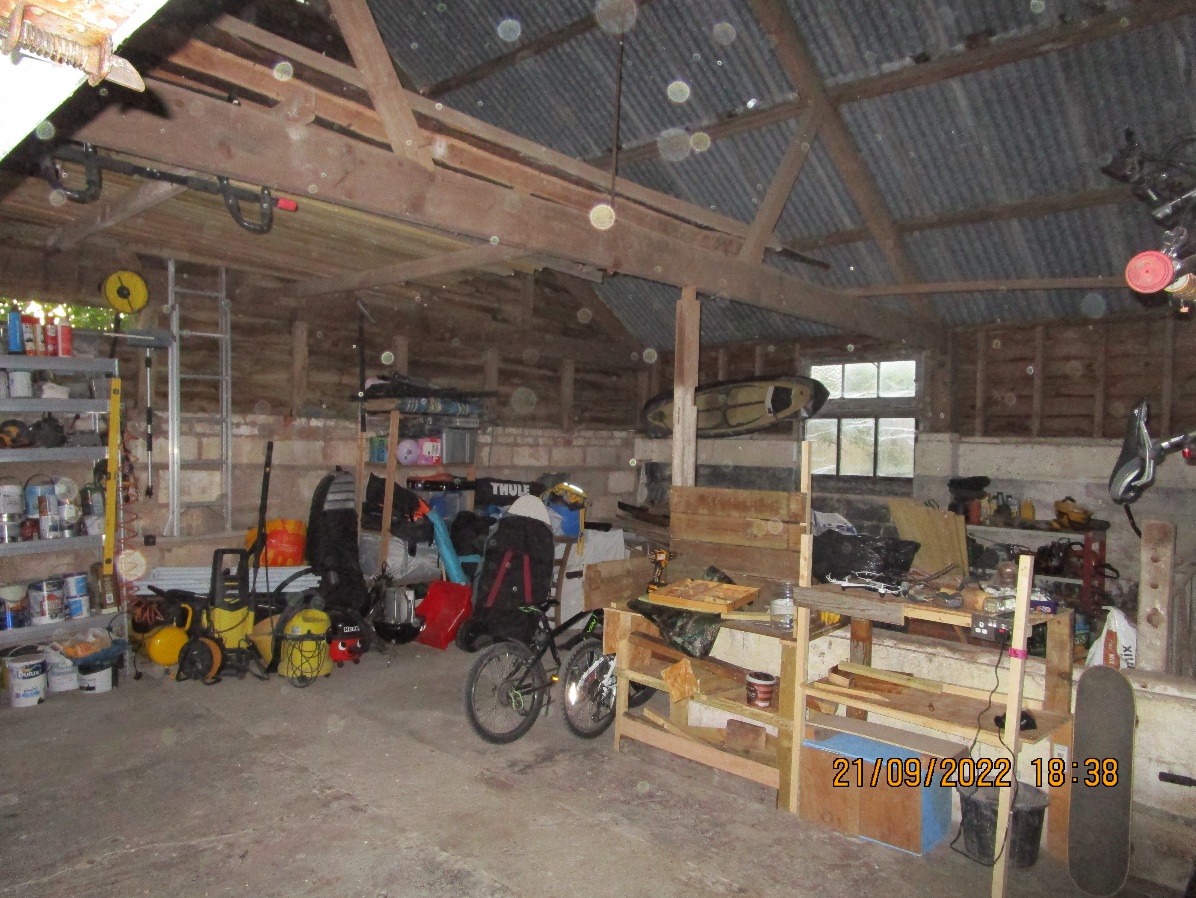 Internal view looking at the northern and western elevations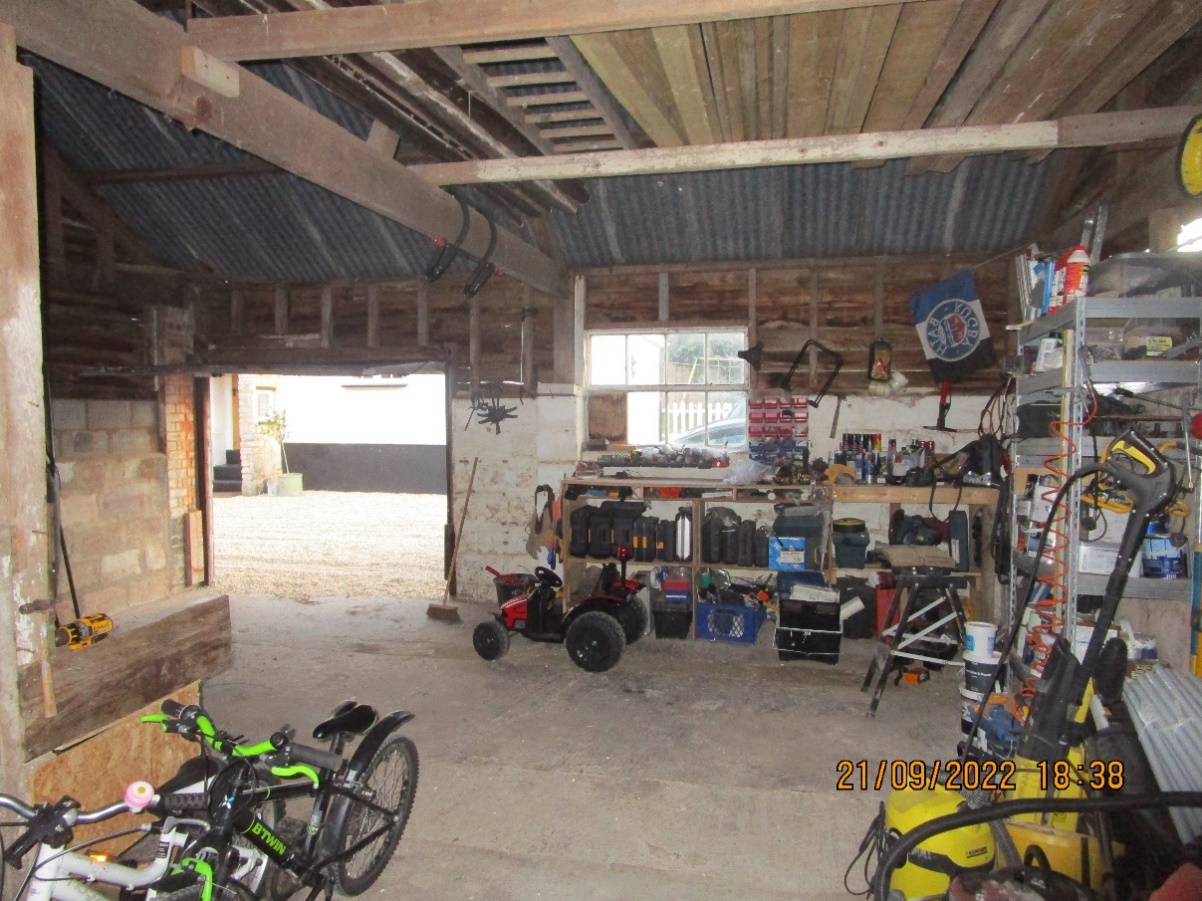 Internal view looking at the southern elevation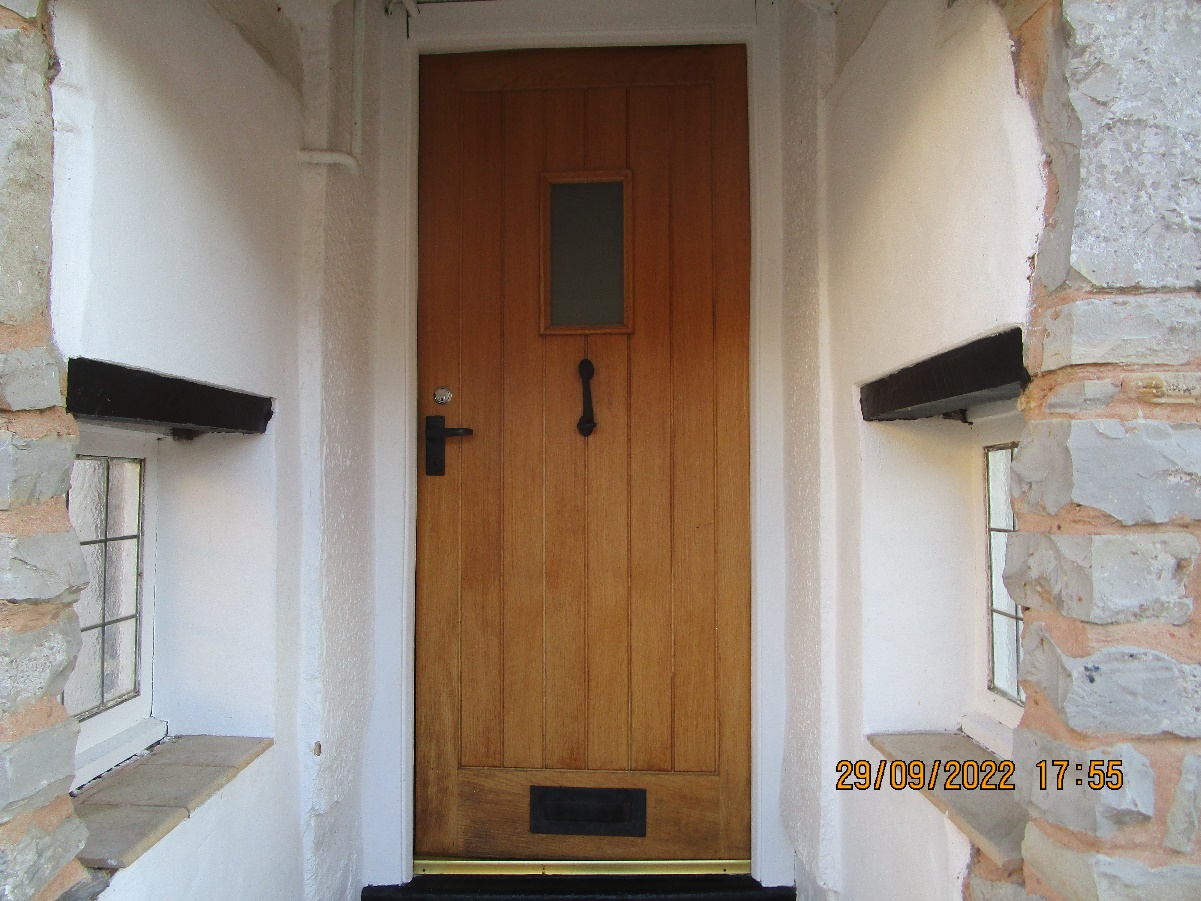 Existing front door of main building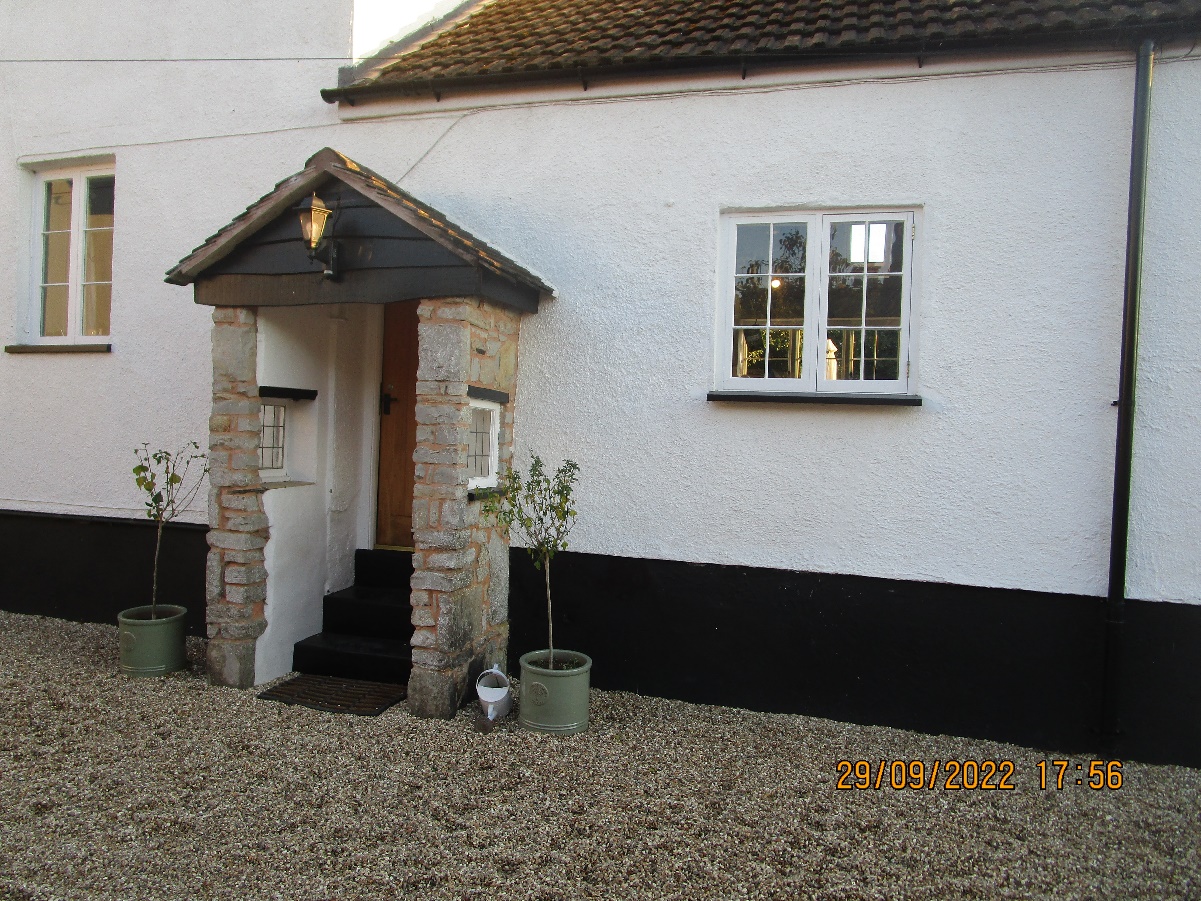 View of main building containing kitchen.